ОПРОСНЫЙ ЛИСТролик конвейерный  Контактная информацияОрганизация*      __________________________________________________________________________Контактное лицо*__________________________________________________________________________Телефон*             ___________________________________________________________________________Email*                   ___________________________________________________________________________Пожалуйста, будьте внимательны. Поля помеченные знаком* обязательны к заполнению.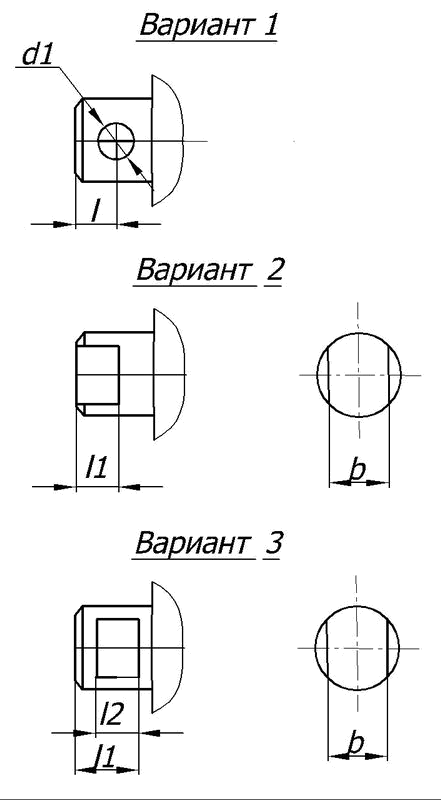 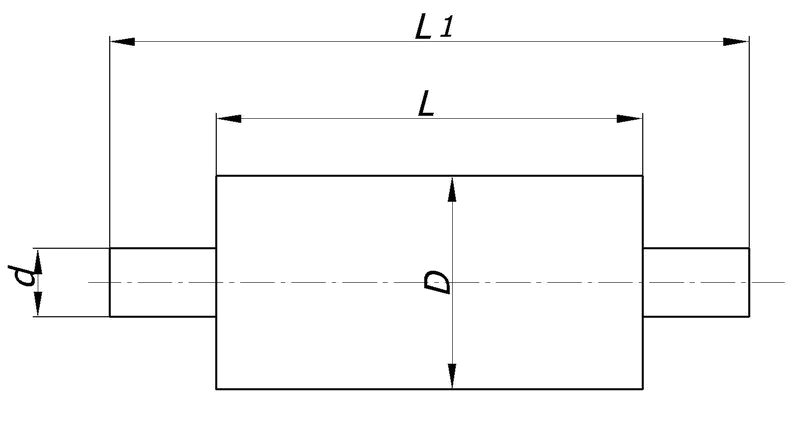 ЗАКАЗЧИКНомер вариантаL ммL1 ммD ммd ммd1 ммl ммl1 ммl2 ммb ммПодшипникКоличество заказываемых роликов шт*